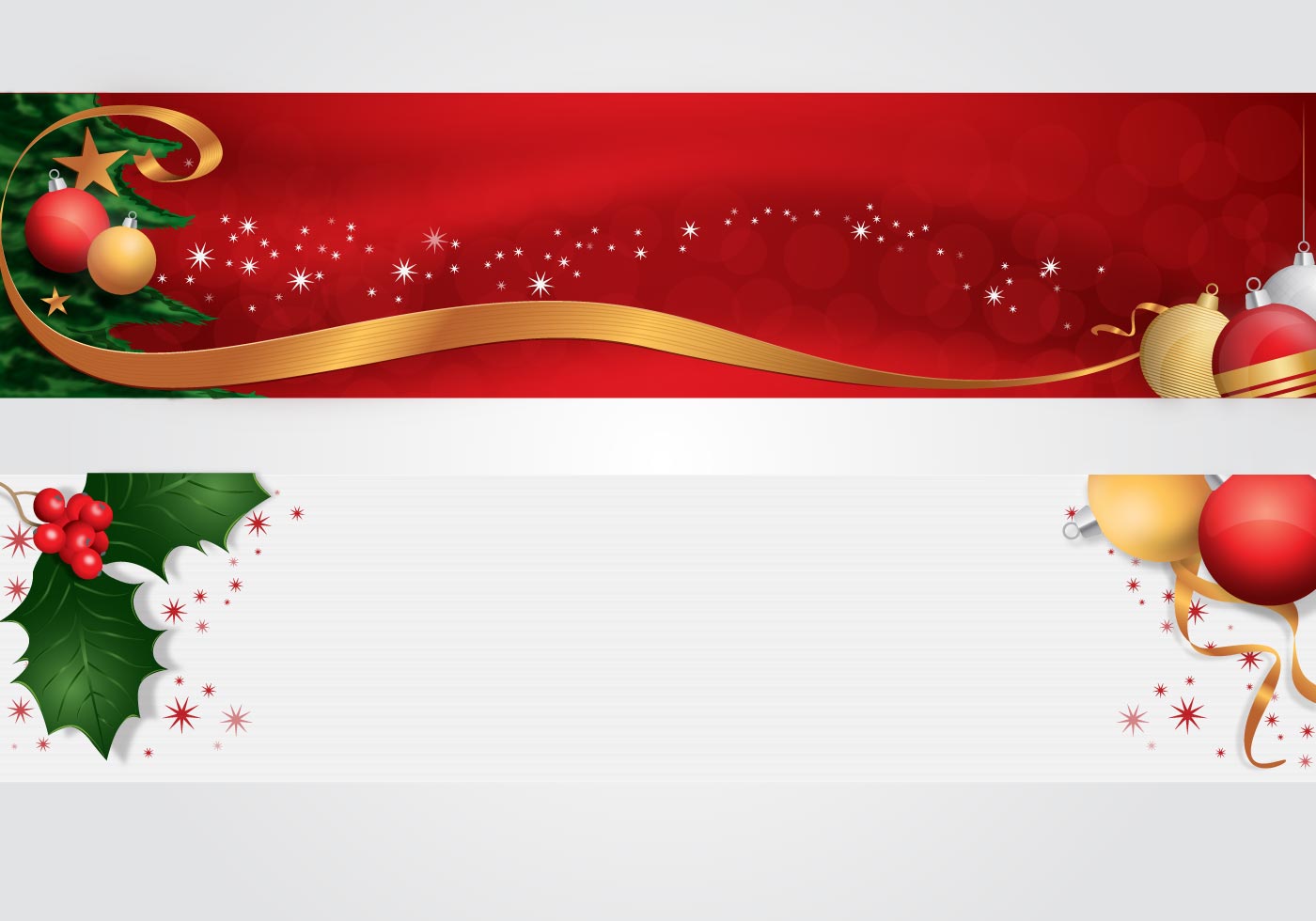 Twin bedding: mattress protector, sheets, comforter, pillow, pillow case, throw blanketTowel set: bath towel, hand towel, faceclothFood for pantry: coffee, coffee whitener, sugar, soup, pasta, pasta sauce, granola barsPaper products for Houses: paper towels, toilet paper, Kleenex, bleach wipesItems for Houses: cutlery sets, pots & pan sets, vacuums, flat-packed dressersGift cards: Tim Hortons, Walmart, Superstore, Cineplex/Landmark, Manicure, HairPersonal items: earbuds, adult coloring books, pencil crayons/markers, journals, pen sets, school supplies, book of bus tickets, full-sized toiletries, bubble bath/bath bombClothing: pashminas, gloves, socks (calf-length wool socks or cozy house socks)Treats: chocolates, cookies, candies, mug, hot drink (coffee, tea, hot chocolate)Gift cards for Houses: furnace cleaning, window cleaningGift cards for Class: MichaelsHoliday food hampers for houses: Turkey meal and all the fixings for Christmas, New Year’s Eve/Day mealCraft supplies for classroom: hot glue guns and sticks, glitter, canvases, ribbonCard with a supportive messageChristmas decorations for house, room, and classroomThank you for giving to RESET Society of Calgary this Holiday Season.